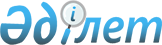 О внесении изменений и дополнений в постановления Правительства Республики Казахстан от 11 июля 2018 года № 420 "О некоторых вопросах реализации Указа Президента Республики Казахстан от 19 июня 2018 года № 702 "О некоторых вопросах административно-территориального устройства Республики Казахстан" и от 17 февраля 2017 года № 71 "О некоторых вопросах министерств здравоохранения и национальной экономики Республики Казахстан"Постановление Правительства Республики Казахстан от 16 октября 2018 года № 645.
      Правительство Республики Казахстан ПОСТАНОВЛЯЕТ:
      1. Внести в некоторые решения Правительства Республики Казахстан следующие изменения и дополнения:
      1) в постановлении Правительства Республики Казахстан от 11 июля 2018 года № 420 "О некоторых вопросах реализации Указа Президента Республики Казахстан от 19 июня 2018 года № 702 "О некоторых вопросах административно-территориального устройства Республики Казахстан" (САПП Республики Казахстан, 2018 г., № 36-37-38, ст. 212):
      в приложении 1 к указанному постановлению:
      в перечне создаваемых государственных учреждений – территориальных подразделений ведомств центральных исполнительных органов:
      пункт 8 изложить в следующей редакции:
      "8. Республиканское государственное учреждение "Департамент Комитета фармации Министерства здравоохранения Республики Казахстан по городу Шымкент".";
      в приложении 2 к указанному постановлению:
      перечень реорганизуемых государственных учреждений – территориальных органов центральных исполнительных органов Республики Казахстан дополнить пунктами 12, 13 и 14 следующего содержания:
      "12. Республиканское государственное учреждение "Департамент охраны общественного здоровья Южно-Казахстанской области Комитета охраны общественного здоровья Министерства здравоохранения Республики Казахстан" путем его разделения на республиканское государственное учреждение "Департамент охраны общественного здоровья города Шымкент Комитета охраны общественного здоровья Министерства здравоохранения Республики Казахстан" и республиканское государственное учреждение "Департамент охраны общественного здоровья Туркестанской области Комитета охраны общественного здоровья Министерства здравоохранения Республики Казахстан".
      13. Республиканское государственное учреждение "Махтааральское районное Управление охраны общественного здоровья Департамента охраны общественного здоровья Южно-Казахстанской области Комитета охраны общественного здоровья Министерства здравоохранения Республики Казахстан" путем его разделения на республиканское государственное учреждение "Жетысайское районное Управление охраны общественного здоровья Департамента охраны общественного здоровья Туркестанской области Комитета охраны общественного здоровья Министерства здравоохранения Республики Казахстан" и республиканское государственное учреждение "Мактааральское районное Управление охраны общественного здоровья Департамента охраны общественного здоровья Туркестанской области Комитета охраны общественного здоровья Министерства здравоохранения Республики Казахстан".
      14. Республиканское государственное учреждение "Сарыагашское районное Управление охраны общественного здоровья Департамента охраны общественного здоровья Южно-Казахстанской области Комитета охраны общественного здоровья Министерства здравоохранения Республики Казахстан" путем его разделения на республиканское государственное учреждение "Сарыагашское районное Управление охраны общественного здоровья Департамента охраны общественного здоровья Туркестанской области Комитета охраны общественного здоровья Министерства здравоохранения Республики Казахстан" и республиканское государственное учреждение "Келесское районное Управление охраны общественного здоровья Департамента охраны общественного здоровья Туркестанской области Комитета охраны общественного здоровья Министерства здравоохранения Республики Казахстан".";
      в приложении 3 к указанному постановлению:
      в перечне переименовываемых государственных учреждений – территориальных органов, подразделений центральных исполнительных органов:
      пункт 27 изложить в следующей редакции: 
      "27. Республиканское государственное учреждение "Департамент Комитета фармации Министерства здравоохранения Республики Казахстан по Южно-Казахстанской области" в республиканское государственное учреждение "Департамент Комитета фармации Министерства здравоохранения Республики Казахстан по Туркестанской области".";
      пункт 28 исключить;
      пункты 29, 30 и 31 изложить в следующей редакции:
      "29. Республиканское государственное учреждение "Арысское городское Управление охраны общественного здоровья Департамента охраны общественного здоровья Южно-Казахстанской области Комитета охраны общественного здоровья Министерства здравоохранения Республики Казахстан" в республиканское государственное учреждение "Арысское городское Управление охраны общественного здоровья Департамента охраны общественного здоровья Туркестанской области Комитета охраны общественного здоровья Министерства здравоохранения Республики Казахстан".
      30. Республиканское государственное учреждение "Байдибекское районное Управление охраны общественного здоровья Департамента охраны общественного здоровья Южно-Казахстанской области Комитета охраны общественного здоровья Министерства здравоохранения Республики Казахстан" в республиканское государственное учреждение "Байдибекское районное Управление охраны общественного здоровья Департамента охраны общественного здоровья Туркестанской области Комитета охраны общественного здоровья Министерства здравоохранения Республики Казахстан".
      31. Республиканское государственное учреждение "Казыгуртское районное Управление охраны общественного здоровья Департамента охраны общественного здоровья Южно-Казахстанской области Комитета охраны общественного здоровья Министерства здравоохранения Республики Казахстан" в республиканское государственное учреждение "Казыгуртское районное Управление охраны общественного здоровья Департамента охраны общественного здоровья Туркестанской области Комитета охраны общественного здоровья Министерства здравоохранения Республики Казахстан".";
      пункт 32 исключить;
      пункты 33, 34 и 35 изложить в следующей редакции:
      "33. Республиканское государственное учреждение "Отрарское районное Управление охраны общественного здоровья Департамента охраны общественного здоровья Южно-Казахстанской области Комитета охраны общественного здоровья Министерства здравоохранения Республики Казахстан" в республиканское государственное учреждение "Отрарское районное Управление охраны общественного здоровья Департамента охраны общественного здоровья Туркестанской области Комитета охраны общественного здоровья Министерства здравоохранения Республики Казахстан".
      34. Республиканское государственное учреждение "Ордабасинское районное Управление охраны общественного здоровья Департамента охраны общественного здоровья Южно-Казахстанской области Комитета охраны общественного здоровья Министерства здравоохранения Республики Казахстан" в республиканское государственное учреждение "Ордабасинское районное Управление охраны общественного здоровья Департамента охраны общественного здоровья Туркестанской области Комитета охраны общественного здоровья Министерства здравоохранения Республики Казахстан".
      35. Республиканское государственное учреждение "Сайрамское районное Управление охраны общественного здоровья Департамента охраны общественного здоровья Южно-Казахстанской области Комитета охраны общественного здоровья Министерства здравоохранения Республики Казахстан" в республиканское государственное учреждение "Сайрамское районное Управление охраны общественного здоровья Департамента охраны общественного здоровья Туркестанской области Комитета охраны общественного здоровья Министерства здравоохранения Республики Казахстан".";
      пункт 36 исключить;
      пункты 37, 38, 39, 40, 41 и 42 изложить в следующей редакции:
      "37. Республиканское государственное учреждение "Сузакское районное Управление охраны общественного здоровья Департамента охраны общественного здоровья Южно-Казахстанской области Комитета охраны общественного здоровья Министерства здравоохранения Республики Казахстан" в республиканское государственное учреждение "Сузакское районное Управление охраны общественного здоровья Департамента охраны общественного здоровья Туркестанской области Комитета охраны общественного здоровья Министерства здравоохранения Республики Казахстан".
      38. Республиканское государственное учреждение "Толебийское районное Управление охраны общественного здоровья Департамента охраны общественного здоровья Южно-Казахстанской области Комитета охраны общественного здоровья Министерства здравоохранения Республики Казахстан" в республиканское государственное учреждение "Толебийское районное Управление охраны общественного здоровья Департамента охраны общественного здоровья Туркестанской области Комитета охраны общественного здоровья Министерства здравоохранения Республики Казахстан".
      39. Республиканское государственное учреждение "Тюлькубасское районное Управление охраны общественного здоровья Департамента охраны общественного здоровья Южно-Казахстанской области Комитета охраны общественного здоровья Министерства здравоохранения Республики Казахстан" в республиканское государственное учреждение "Тюлькубасское районное Управление охраны общественного здоровья Департамента охраны общественного здоровья Туркестанской области Комитета охраны общественного здоровья Министерства здравоохранения Республики Казахстан".
      40. Республиканское государственное учреждение "Шардаринское районное Управление охраны общественного здоровья Департамента охраны общественного здоровья Южно-Казахстанской области Комитета охраны общественного здоровья Министерства здравоохранения Республики Казахстан" в республиканское государственное учреждение "Шардаринское районное Управление охраны общественного здоровья Департамента охраны общественного здоровья Туркестанской области Комитета охраны общественного здоровья Министерства здравоохранения Республики Казахстан".
      41. Республиканское государственное учреждение "Кентауское городское управление охраны общественного здоровья Департамента охраны общественного здоровья Южно-Казахстанской области Комитета охраны общественного здоровья Министерства здравоохранения Республики Казахстан" в республиканское государственное учреждение "Кентауское городское Управление охраны общественного здоровья Департамента охраны общественного здоровья Туркестанской области Комитета охраны общественного здоровья Министерства здравоохранения Республики Казахстан".
      42. Республиканское государственное учреждение "Туркестанское городское Управление охраны общественного здоровья Департамента охраны общественного здоровья Южно-Казахстанской области Комитета охраны общественного здоровья Министерства здравоохранения Республики Казахстан" в республиканское государственное учреждение "Туркестанское городское Управление охраны общественного здоровья Департамента охраны общественного здоровья Туркестанской области Комитета охраны общественного здоровья Министерства здравоохранения Республики Казахстан".";
      пункт 43 исключить;
      дополнить пунктами 43-1, 43-2, 43-3 и 43-4 следующего содержания:
      "43-1. Республиканское государственное учреждение "Управление охраны общественного здоровья Абайского района города Шымкент Департамента охраны общественного здоровья Южно-Казахстанской области Комитета охраны общественного здоровья Министерства здравоохранения Республики Казахстан" в республиканское государственное учреждение "Управление охраны общественного здоровья Абайского района города Шымкент Департамента охраны общественного здоровья города Шымкент Комитета охраны общественного здоровья Министерства здравоохранения Республики Казахстан".
      43-2. Республиканское государственное учреждение "Управление охраны общественного здоровья Аль-Фарабийского района города Шымкент Департамента охраны общественного здоровья Южно-Казахстанской области Комитета охраны общественного здоровья Министерства здравоохранения Республики Казахстан" в республиканское государственное учреждение "Управление охраны общественного здоровья Аль-Фарабийского района города Шымкент Департамента охраны общественного здоровья города Шымкент Комитета охраны общественного здоровья Министерства здравоохранения Республики Казахстан".
      43-3. Республиканское государственное учреждение "Управление охраны общественного здоровья Енбекшинского района города Шымкент Департамента охраны общественного здоровья Южно-Казахстанской области Комитета охраны общественного здоровья Министерства здравоохранения Республики Казахстан" в республиканское государственное учреждение "Управление охраны общественного здоровья Енбекшинского района города Шымкент Департамента охраны общественного здоровья города Шымкент Комитета охраны общественного здоровья Министерства здравоохранения Республики Казахстан".
      43-4. Республиканское государственное учреждение "Управление охраны общественного здоровья Каратауского района города Шымкент Департамента охраны общественного здоровья Южно-Казахстанской области Комитета охраны общественного здоровья Министерства здравоохранения Республики Казахстан" в республиканское государственное учреждение "Управление охраны общественного здоровья Каратауского района города Шымкент Департамента охраны общественного здоровья города Шымкент Комитета охраны общественного здоровья Министерства здравоохранения Республики Казахстан".";
      2) в постановлении Правительства Республики Казахстан от 17 февраля 2017 года № 71 "О некоторых вопросах министерств здравоохранения и национальной экономики Республики Казахстан" (САПП Республики Казахстан, 2017 г., № 6, ст. 41):
      в Положении о Министерстве здравоохранения Республики Казахстан, утвержденном указанным постановлением:
      в перечне территориальных подразделений, находящихся в ведении ведомств: 
      в разделе "3. Территориальные подразделения Комитета охраны общественного здоровья Министерства здравоохранения Республики Казахстан":
      дополнить строкой, порядковый номер 201-1, следующего содержания:
      "201-1. Жетысайское районное Управление охраны общественного здоровья Департамента охраны общественного здоровья Туркестанской области Комитета охраны общественного здоровья Министерства здравоохранения Республики Казахстан"; 
      дополнить строкой, порядковый номер 205-1, следующего содержания:
      "205-1. Келесское районное Управление охраны общественного здоровья Департамента охраны общественного здоровья Туркестанской области Комитета охраны общественного здоровья Министерства здравоохранения Республики Казахстан".
      2. Министерству здравоохранения Республики Казахстан в установленном законодательством Республики Казахстан порядке принять меры, вытекающие из настоящего постановления.
      3. Настоящее постановление вводится в действие со дня его подписания.
					© 2012. РГП на ПХВ «Институт законодательства и правовой информации Республики Казахстан» Министерства юстиции Республики Казахстан
				
      Премьер-Министр 
Республики Казахстан 

Б. Сагинтаев
